УтверждаюРектор ЧОУ ДО «Автолицей-СПРИНТ».Дмитриева Е.В.______________                                     12.04.2016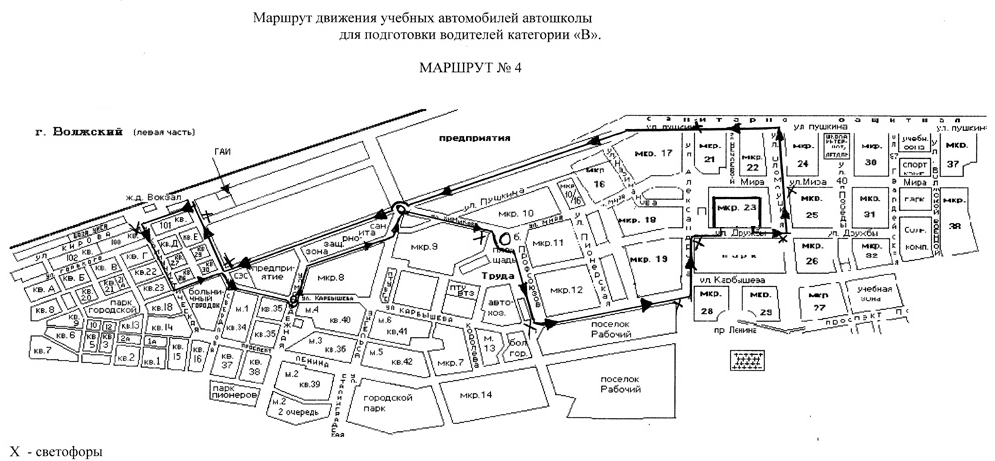 